Pastor Todd Schlechty                                    Keys to God’s Superpower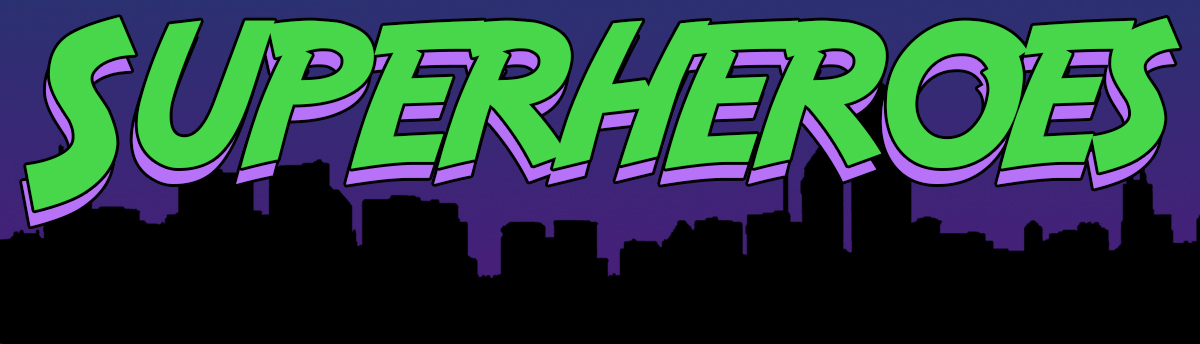 September 30, 2018 	 	                  Hebrews 11:1-4, Genesis 4:1-8If you could have a superpower what would you want it to be?The Power of FaithHebrews 11:1-4  Now faith is the assurance of things hoped for, the conviction of things not seen.  2For by it the men of old gained approval.  3By faith we understand that the worlds were prepared by the word of God, so that what is seen was not made out of things which are visible.  4By faith Abel offered to God a better sacrifice than Cain, through which he obtained the testimony that he was righteous, God testifying about his gifts, and through faith, though he is dead, he still speaks.I.   The ____________________________ of Faith. (Vs. 1)  Now faith is the assurance of things hoped for, the conviction of things not seen. A.  Faith =B.  Faith =II.   The __________________________ of Faith. (Vs. 2-3) For by it the men of old gained approval.  3By faith we understand that the worlds were prepared by the word of God, so that what is seen was not made out of things which are visible. A.    Faith is the means of God’s ____________________________________.B.    Faith ___________________________ what was previously only invisible. III. First Example of Faith – __________________  (Vs. 4)By faith Abel offered to God a better sacrifice than Cain, through which he obtained the testimony that he was righteous, God testifying about his gifts, and through faith, though he is dead, he still speaks.Point: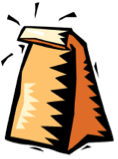 Doggy Bag: Something to take home and chew on!Have you ever wished you had a superpower?  If you could have a superpower, what would you want it to be?Have you ever had faith in something you could not see with your physical eyes?  (Had a conviction of something you could not prove in natural turns?)  What was your faith rooted in? How has your faith created new opportunities in your life?  How has a lack of faith closed doors to new opportunities?Is there anything you have done in life, based on faith (conviction of something unseen) that you would have not done without faith?  What is it?  A move? A job? A relationship? A decision? If you’d like to talk personally and confidentially w/ Pastor Todd about your relationship with Christ, please email pastortodd@thevineva.org or call 703-573-5836 to set up an appointment.